Муниципальное бюджетное дошкольное образовательное учреждение      «Детский сад № 10 с.Октябрьское» муниципального образования – Пригородный район Республика Северная Осетия - Алания Совместная игра педагога с детьми второй группы раннего возраста «Б»         «Печем пирожки»Воспитатель: Караева М. Г.Ноябрь 2021г. Цель: Учить выполнять с помощью взрослого несколько игровых действий,      объединенных одним сюжетом, используя предметы – заместители.Продолжать учить детей проявлять интерес к игровым действиям сверстников; помогать играть рядом, не мешая друг другу. Вызывать умение входить в воображаемую ситуацию и действовать в соответствие с ней.Развивать желание играть в подвижные игры вместе с воспитателем, совершенствуя основные виды движения, ходьба, бег; упражнять в прыжках на двух ногах;  Закреплять знания о величине, цвете, форме, развивать мелкую моторику рук.Развивать речь детей, обогащать и активизировать словарный запас детейВоспитывать доброжелательное отношение между детьми. Оборудование:Кукла Таня, зайцы (игрушки), коробка с крышкой, детали из строительного набора (небольшие шарики, кирпичики)				           Ход игры:Вход детей в группу. Предложить им поиграть, кто, где хочет.-Ребятки, сегодня у нашей куклы Тани день рождения. Давайте испечем пирожки и позовем друзей на праздник. Вы хотите со мной поиграть?- Посмотрите, что у меня есть (снимает крышку с коробки и кладет ее рядом)-Я буду тесто месить для пирожков. Вот так, вот так!-Дарина, ты с чем будешь печь пирожки? С повидлом?-Ой, а куда же мне положить пирожки? На чем будем их печь?-Правильно, можно использовать крышку от коробки.-Действительно. Сюда можно пирожки класть! Пусть это будет противень, как у мамы на кухне.-Вот, здесь будет Даринин пирожок с повидлом.-А с чем Арсамага пирожок? Хочешь с капустой или с яблоками?-Вот он, Арсамага пирожок с яблоками.-У нас осталось еще место, давайте еще пирожок сделаем. Кто мне поможет?-Дзерасса замеси тесто. Вот как у  тебя хорошо получается.-А теперь лепи пирожок, вот так, как я. Клади его на противень (предлагает другим детям). Много пирожков получилось. Не осталось ни одного свободного места. Надо в духовку ставить, пусть пекутся. А где же у нас будет духовка?Дзерасса где будешь печь пирожки? Вот здесь? Это плита?Включай быстрей! Поставили пирожки. Пока пекутся, можно и поиграть          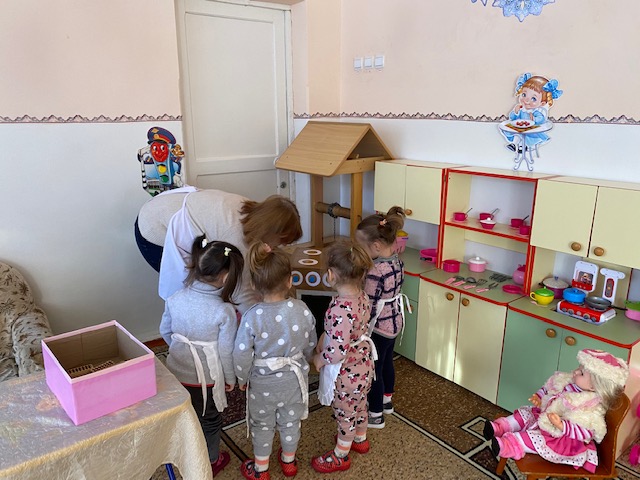 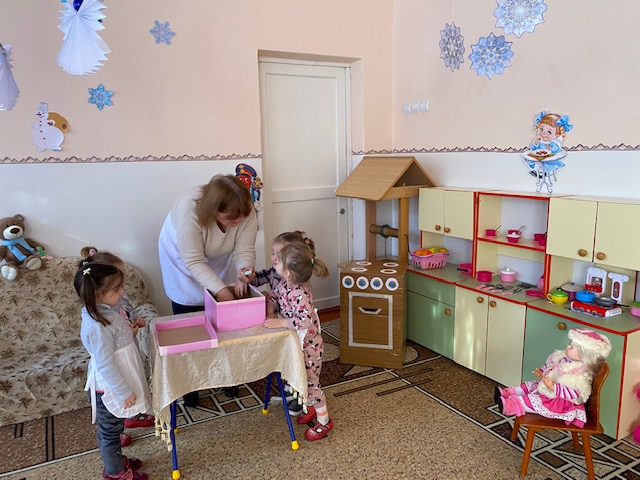 -Ваши ручки любят играть и умеют вот так махать, как птички крылышками? А вот так клевать зернышки умеют?А кричать «Ку - ку» у вас получается? Раз вы у меня такие большие и умные, давайте поиграем:«Летала кукушка,  Мимо сада,ПоклевалаВсю рассаду,И кричала Ку – ку – мак,Один кулак»-Хорошо поиграли. 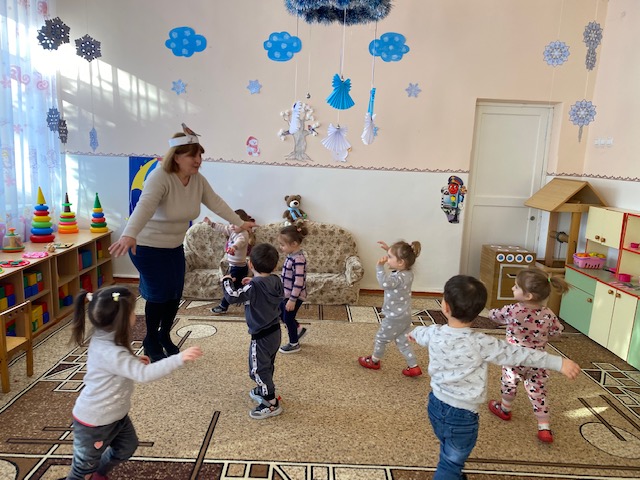 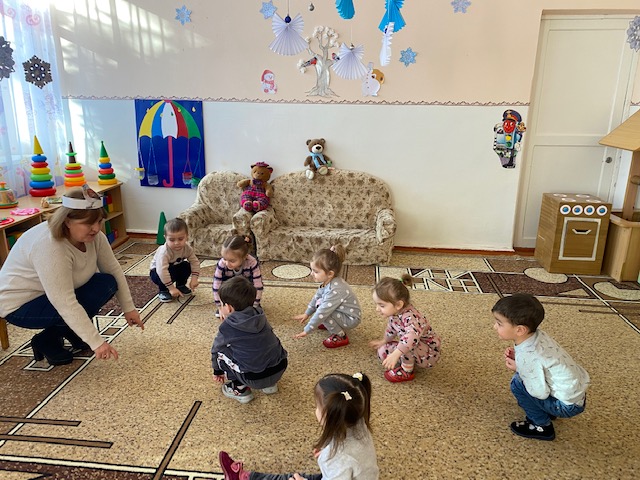 А как там наши пирожки?Понюхайте, как вкусно пахнет.-Дарина, посмотри, пирожки уже зарумянились?-Конечно, они готовы. Я сейчас вытащу из духовки. Осторожно, горячо!-Вот какие вкусные пирожки мы приготовили на день рождение.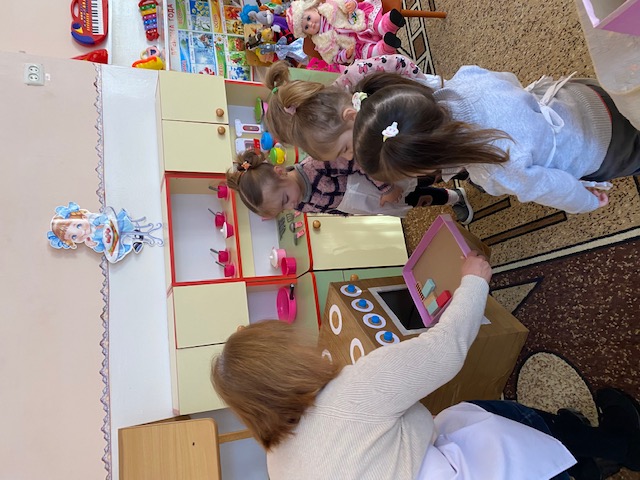 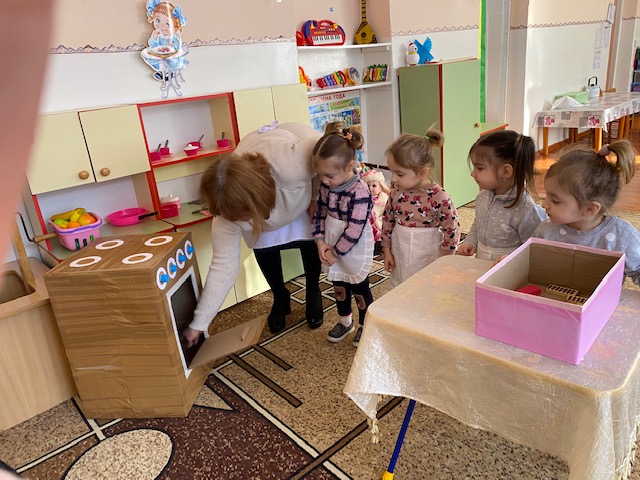 Стук в дверь. Два зайца (игрушки) заходят.-Вот и гости собираются потихоньку. К нам пришли зайчики из лесу. Ребятки им очень холодно, давайте с ними поиграем, чтобы они согрелись. Хотите?Подвижная игра «Зайчик серенький сидит»Зайка серенький сидит
И ушами шевелит. (делает ручками ушки на голове и ими шевелит)
Вот так, вот так
И ушами шевелит. (2 строки 2 раза)
Зайке холодно сидеть
Надо лапочки погреть. (хлопает в ладоши)
Вот так, вот так
Надо лапочки погреть..(2 строки 2 раза)
Зайке холодно стоять
Надо зайке поскакать. (прыгает)
Вот так, вот так
Надо зайке поскакать. (2 раза)Вдруг Лисичка выбегает и зайчаток догоняет.-Посмотрите, как кукла Таня радуется. Она интересуется,  сколько пирожков мы напекли сегодня? (много)-«Ребятки, а пирожки одинаковой формы или разной» - спрашивает Таня.-Дарина, у тебя какой формы пирожок с повидлом? (круглой). -На что он похоже? (на шарик)А  Арсамага пирожок с капустой, на что  похоже? (на кирпичика)-Ребятки, а ваши пирожки большие или маленькие?-С капустой пирожки большие, с повидлом – маленькие?-Ребятки, давайте все большие пирожки положим на зеленой тарелке, а маленькие - на красной.Вы сегодня молодцы, кукла Таня осталась очень благодарной вам, за то, что напекли много пирожков на ее день рождение. Мы немножко отдохнем, гостей соберем и устроим чаепитье.Вам понравилась играть?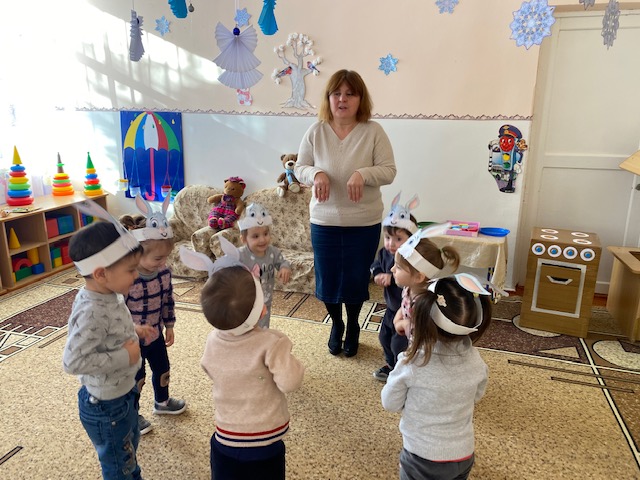 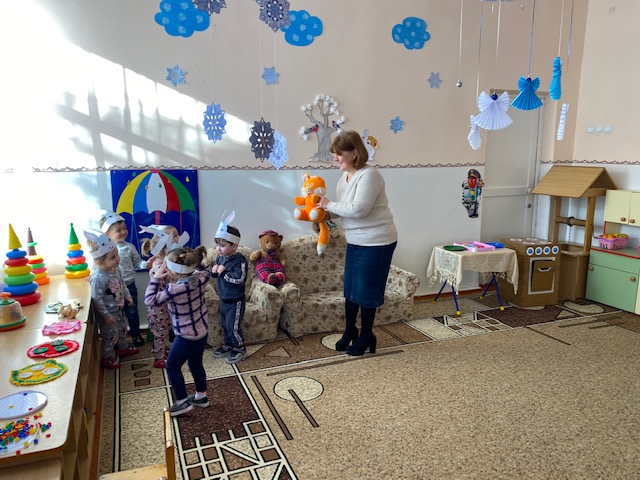                                                                                            Утверждаю                                                                                     Заведующий _________ Каргиева З.Б